Offre d’emploi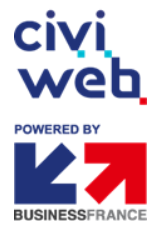 CONTROLEUR DE GESTION (H/F)RÉFÉRENCE VIE145336 https://www.civiweb.com/FR/offre/144336.aspx?&xtmc=&xtnp=1&xtcr=1RESPONSABLE DEVELOPPEMENT PAYS GERMANOPHONE (H/F)RÉFÉRENCE VIE144757 https://www.civiweb.com/FR/offre/143757.aspx